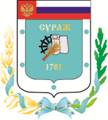 Контрольно-счетная палата Суражского муниципального района243 500, Брянская область, г. Сураж, ул. Ленина, 40, оф. 46 Тел. (48330) 2-11-45, E-mail: c.palata@yandex.ruЗаключениепо результатам экспертно-аналитического мероприятия  «Экспертиза исполнения  бюджета Нивнянского сельского поселения и подготовка заключения на отчет об исполнении бюджета за 9 месяцев 2018 года»г. Сураж                                                                                  1 ноября 2018 года1.  Основание для проведения экспертизы: Федеральный закон от 07.02.2011г. №6-ФЗ «Об общих принципах организации и деятельности контрольно-счетных органов субъектов Российской Федерации и муниципальных образований», Положение от 26.12.2014г. №58 «О Контрольно-счетной палате Суражского муниципального района», пункт 1.4.9 плана работы Контрольно-счетной палаты на 2018 год, приказ №40 от 01.11.2018 года.2.  Цель экспертизы: информация о ходе исполнения бюджета Нивнянского сельского поселения за 9 месяцев  2018 года.3. Предмет экспертизы: отчет об исполнении бюджета Нивнянского сельского поселения за 9 месяцев 2018 года, утвержденный постановлением Нивнянской сельской администрации от 26.10.2018 г.  № 35.Решением Нивнянского сельского Совета народных депутатов от 29.12.2017г. №103 «О бюджете Нивнянского сельского поселения на 2018 год и на плановый период 2019 и 2020 годов» (далее - Решение о бюджете) на 2018 год утверждены основные характеристики бюджета:- общий объем доходов в сумме 1664,9 тыс. руб.;- общий объем расходов в сумме 1664,9 тыс. руб.;- дефицит бюджета утвержден в сумме 0 тыс. рублей.В течение 9 месяцев 2018 года в бюджет Нивнянского сельского поселения 2 раза были внесены изменения (решениями Нивнянского сельского Совета народных депутатов от 25.01.2018 года №108, от 22.06.2018 года №118), где были утверждены основные характеристики бюджета:- общий объем доходов в сумме 3937,8 тыс. руб., увеличение к первоначально утвержденному бюджету составило 2272,9 тыс. рублей, или 136,5%;- общий объем расходов в сумме 3243,2тыс. руб., увеличение к первоначально утвержденному бюджету составило 1578,3 тыс. рублей, или 94,8%;- профицит бюджета утвержден в сумме 694,6 тыс. рублей, увеличение к первоначально утвержденному бюджету составило 694,6 тыс. рублей, или 100,0%.Исполнение за 9 месяцев 2018 года согласно отчета об исполнении бюджета Нивнянского сельского поселения составило:- по доходам 2916,9 тыс. руб.;- по расходам 1842,9 тыс. руб., - профицит бюджета составил в сумме 1074,0 тыс. рублей.Основные параметры бюджета Нивнянского сельского поселения за 9 месяцев 2018 года представлены в таблице: Таблица №1, тыс. рублейИсполнение за 9 месяцев 2018 года по доходам составило 74,1%, по расходам – 56,8%. Исполнение доходной части бюджета за 9 месяцев 2018 года         В общем объеме доходов, поступивших за 9 месяцев 2018 года, налоговые и неналоговые доходы составляют  2675,6 тыс. рублей, или  91,7%. Финансовая помощь из других бюджетов  получена  в сумме 241,3  тыс. рублей, или 8,3% от общего объема поступлений. При формировании собственных доходов бюджета за 9 месяцев 2018 года наибольший удельный вес в структуре налоговых и неналоговых доходов бюджета занимают доходы от продажи материальных и нематериальных активов– 82,6% (2211,2 тыс. рублей), земельный налог-11,9% (318,9 тыс. рублей). Наибольший удельный вес в структуре безвозмездных поступлений за 9 месяцев 2018 года занимают дотации  бюджетам  субъектов РФ  муниципальных образований – 80,1% (193,3 тыс. рублей). Таблица №2, тыс. рублейДоходы бюджета за 9 месяцев 2018 года согласно годовой уточненной бюджетной росписи утверждены 3937,8 тыс. рублей,  исполнены в сумме 2916,9 тыс. рублей, или на 74,1%.  Динамика поступления  доходов за 9 месяцев 2018 года  Таблица №3, тыс. рублейНалог на доходы физических лиц  за 9 месяцев 2018 года исполнен в объеме 62,6 тыс. рублей или 60,2% к уточненной бюджетной росписи. В структуре собственных доходов составляет 2,3%. Налога на имущество физических лиц за 9 месяцев 2018 года в бюджет поступило 31,7 тыс. рублей  или 35,6% к уточненной бюджетной росписи. В структуре собственных доходов налог на имущество физических лиц составляет -1,2%. Земельный налог за 9 месяцев 2018 года поступил в бюджет в объеме 318,9 тыс. рублей (27,0% к уточненной бюджетной росписи). В структуре налоговых и неналоговых доходов земельный налог составляет 11,9%.Единый сельскохозяйственный налог за 9 месяцев 2018 года  в бюджет не поступало. В структуре налоговых и неналоговых доходов данный налог составляет 0,0%.Государственной пошлины за 9 месяцев 2018 года в бюджет поступило 0,8 тыс. рублей (80,0% к уточненной бюджетной росписи). В структуре налоговых и неналоговых доходов государственная пошлина составляет 0,02%.Доходы от сдачи в аренду имущества, находящегося в оперативном управлении органов управления сельских поселений и созданных ими учреждений за 9 месяцев 2018 года поступили в бюджет в сумме 36,7 тыс. рублей (73,4% к уточненной бюджетной росписи). В структуре налоговых и неналоговых доходов составляют 1,4%.Доходы от продажи материальных и нематериальных активов за 9 месяцев 2018 года поступили в бюджет в сумме 2211,2 тыс. рублей (100,0% к уточненной бюджетной росписи). В структуре налоговых и неналоговых доходов составляют 82,6%.Дотации за 9 месяцев 2018 года  поступили в бюджет в сумме 193,3 тыс. рублей (86,7% к уточненной бюджетной росписи). В структуре безвозмездных поступлений составляют 82,6%.Субвенции  бюджетам  субъектов РФ  муниципальных образований за 9 месяцев 2017 года поступили в бюджет в сумме 48,0 тыс. рублей (75,0% к уточненной бюджетной росписи). В структуре безвозмездных поступлений субвенции составляют 0,5%. Исполнение расходной части бюджета за 9 месяцев 2018 годаНаибольший удельный вес в расходах бюджета приходится на раздел 01 «Общегосударственные вопросы» за 9 месяцев 2018 года составил – 60,8%. Наименьший удельный вес в расходах бюджета приходится на раздел 04 «НАЦИОНАЛЬНАЯ ЭКОНОМИКА» за 9 месяцев 2018 года составил – 0,7%.Структура расходов бюджета за 9 месяцев 2018 годаТаблица №4, тыс.рублейРасходы бюджета за 9 месяцев 2018 года согласно годовой уточненной бюджетной росписи составили 3243,2 тыс. рублей,  исполнены в сумме 1842,9 тыс. рублей, или на 56,8%.  Анализ расходных обязательств за 9 месяцев 2018 г. по разделам бюджетной классификации  Таблица №5, тыс.рублейРаздел 0100 «Общегосударственные вопросы»По данному разделу исполнение за 9 месяцев 2018 года составило 1120,2 тыс. рублей, или 61,8% от уточненной бюджетной росписи, удельный вес в общей сумме расходов составил 60,8%. Подраздел 01 02 «Функционирование высшего должностного лица субъекта Российской Федерации и муниципального образования». Исполнение по данному подразделу составило 281,1 тыс. рублей, или 65,0% от уточненной бюджетной росписи. Финансовое обеспечение расходов  производилось на содержание Главы сельского поселения.Подраздел 01 04 «Функционирование Правительства РФ, высших  исполнительных органов государственной власти субъектов РФ, местных администраций». Исполнение по данному подразделу составило 699,4 тыс. рублей, или 62,0% от уточненной бюджетной росписи. Финансовое обеспечение расходов производилось на обеспечение деятельности сельской администрации. Таблица №6, тыс.рублейПодраздел 01 06 «Обеспечение деятельности финансовых, налоговых и таможенных органов и органов финансового (финансово-бюджетного) надзора». Исполнение по данному подразделу за 9 месяцев 2018 года отсутствует. Подраздел 01 13 «Другие общегосударственные вопросы». Исполнение по данному подразделу составило 139,7 тыс. рублей, или 55,2% от уточненной бюджетной росписи.          Раздел 02 00 «Национальная оборона»По данному разделу за 9 месяцев 2018 года исполнение составило 42,7 тыс. рублей или 66,7% от уточненной бюджетной росписи, удельный вес в общей сумме расходов бюджета составляет 2,3%. Средства используются по подразделу 02 03 «Мобилизационная и вневойсковая подготовка» на осуществление отдельных государственных полномочий по первичному воинскому учету. Штатная численность 4 единицы.Раздел 03 00 «Национальная безопасность и правоохранительная деятельность»По данному разделу за 9 месяцев 2018 года исполнение составило 455,8 тыс. рублей или 60,7% от уточненной бюджетной росписи, удельный вес в общей сумме расходов бюджета составляет 24,7%. Средства использованы по подразделу 03 10 «Обеспечение пожарной безопасности» на содержание пожарной команды по обеспечению пожарной безопасности.Раздел 04 00 «Национальная экономика»По данному разделу исполнение за 9 месяцев 2018 года составило  12,0 тыс. рублей или 100,0% от уточненной бюджетной росписи, удельный вес в общей сумме расходов составил 0,7%. Расходы произведены на оплату по межеванию земельных участков (кладбищ).Раздел 05 00 «Жилищно-коммунальное хозяйство»По данному разделу исполнение за 9 месяцев 2018 года составило  166,2 тыс. рублей или 31,7% от уточненной бюджетной росписи, удельный вес в общей сумме расходов составил 9,0%. Средства использованы по подразделу 05 03 «Благоустройство» на:-организация электроснабжения населения– 118,5 тыс. рублей;-обеспечение оказания ритуальных услуг и содержание мест захоронения – 29,4 тыс. рублей;-создание социально-благоприятной среды, благоустройство – 18,3 тыс. рублей.Раздел 10 00 «Социальная политика»По данному разделу исполнение за 9 месяцев 2018 года составило  46,0 тыс. рублей или 58,4% от уточненной бюджетной росписи, удельный вес в общей сумме расходов составил 2,5%. Подраздел 10 01 «Пенсионное обеспечение»Исполнение по данному подразделу составило 16,0 тыс. рублей, или 55,6% от уточненной бюджетной росписи. Данные расходы предусмотрены на ежемесячную доплату к пенсии муниципальным служащим.Подраздел 10 03 «Социальное обеспечение населения»Исполнение по данному подразделу составило 30,0 тыс. рублей, или 60,0% от уточненной бюджетной росписи. Финансовое обеспечение расходов  производилось на выплаты по резервному фонду, согласно распоряжений.             Анализ источников финансирования дефицита бюджетаРешением Нивнянского сельского Совета народных депутатов от 29.12.2017г. №103 «О бюджете Нивнянского сельского поселения на 2018 год и на плановый период 2019 и 2020 годов» бюджет утвержден бездефицитным.В течение 9 месяцев 2018 года в бюджет Нивнянского сельского поселения 2 раза были внесены изменения (решениями Нивнянского сельского Совета народных депутатов от 25.01.2018 года №108, от 22.06.2018 года №118).С учетом изменений и дополнений утвержден профицит в сумме 694,6 тыс. рублей.По данным отчета об исполнении бюджета за 9 месяцев 2018 года бюджет исполнен с профицитом в объеме 1074,0 тыс. рублей.                                     Исполнение целевых программРешением Нивнянского сельского Совета народных депутатов от 29.12.2017г. №103 «О бюджете Нивнянского сельского поселения на 2018 год и на плановый период 2019 и 2020 годов»  были запланированы бюджетные ассигнования на реализацию 3 муниципальных целевых программ:- «Реализация полномочий органов местного самоуправления Нивнянского сельского поселения на 2018-2020 годы»;- «Управление муниципальными финансами Нивнянского сельского поселения на 2018-2020 годы»;- «Обеспечение пожарной безопасности Нивнянского сельского поселения на 2018-2020 годы»;Общая сумма расходов по целевым программам утверждена (с учетом изменений) в размере 2760,5 тыс. рублей, что составляет 85,1% от общего объема расходов запланированных на 2018 год.Таблица №7 (тыс. рублей)За 9 месяцев 2018 года 85,1% расходов  бюджета  осуществлялись программно-целевым методом. Кассовое исполнение по программам составило 1531,8 тыс. рублей, или 54,5% от уточненной бюджетной росписи. Расходы, не отнесенные к муниципальным программам (непрограммные расходы) за 9 месяцев 2018 года запланированы в сумме -482,7 тыс. рублей (14,9% от общих расходов). Исполнение составило 311,1 тыс. рублей (64,4% от плановых назначений) или 16,9% от общих расходов.                 Анализ дебиторской и кредиторской задолженности.Дебиторская задолженность на 01.01.2018г. составила – 721,1 тыс. рублей, ч том числе просроченная-476,6 тыс. рублей, на 01.10.18г. – 551,6 тыс. рублей, в том числе просроченная – 343,8 тыс. рублей, уменьшение составило – 169,5 тыс. рублей или 23,5%.           Кредиторская задолженность на 01.01.2018г составила – 259,7 тыс. рублей, на 01.10.2018г. – 132,9 тыс. рублей. Уменьшение составило 126,8 тыс. рублей или 48,8%.Сведения по дебиторской и кредиторской задолженности (ф. 0503169) сформированы в соответствии с отчетностью УФСН России по Брянской области.Анализ полугодовой бюджетной отчетности на предмет соответствия нормам законодательстваСостав представленной полугодовой бюджетной отчетности содержит полный объем форм бюджетной отчетности, установленный Инструкцией №191н, утвержденной приказом Минфина России от 28.12.2010 года.Анализ форм бюджетной отчетности осуществлялся в рамках порядка её составления, а оценка на основании обобщенных показателей, содержащихся в отчетности, путем суммирования одноименных показателей и исключения в установленном Инструкцией №191н порядком взаимосвязанных показателей по позициям консолидируемых форм. В форме 0503164 «Сведения об исполнении бюджета» по разделу 1 "Доходы бюджета" и по разделу 2 "Расходы бюджета" в графах 8, 9 указывают код и причина отклонений по доходам и расходам.В нарушение п. 1.2.4 совместного письма Министерства финансов Российской Федерации и Федерального казначейства от 07.04.2017 N 02-07-07/21798 в графах 8 и 9 раздела 1 и раздела 2 Сведений (ф. 0503164) не отражены соответственно код и наименование причины, повлиявшей на наличие указанных отклонений.Результаты анализа указанных форм бюджетной отчётности подтверждают их составление с нарушением порядка, утверждённого Инструкцией №191н.Проведенное экспертно-аналитическое мероприятие «Экспертиза исполнения бюджета Нивнянского сельского поселения за 9 месяцев 2018 года» позволяет сделать следующие выводы:1.                     В отчетном периоде плановый бюджет Нивнянского сельского поселения увеличен по доходам на 2272,9 тыс. рублей, по расходам на 1578,3 тыс. рублей. При уточнении бюджет Нивнянского сельского поселения утвержден с профицитом в сумме 694,6 тыс. рублей.2.   Результаты исполнения бюджета за 9 месяцев 2018 года по доходам составил – 2916,9 тыс. рублей, по расходам – 1842,9 тыс. рублей. 3. Общий процент исполнения бюджета по итогам 9 месяцев 2018 года по доходам составил – 74,1%, по расходам -56,8%.4. Профицит бюджета по итогам исполнения бюджета за 9 месяцев 2018 года составил 1074,0 тыс. рублей. 5. В нарушение п. 1.2.4 совместного письма Министерства финансов Российской Федерации и Федерального казначейства от 07.04.2017 N 02-07-07/21798 в графах 8 и 9 раздела 1 и раздела 2 Сведений (ф. 0503164) не отражены соответственно код и наименование причины, повлиявшей на наличие указанных отклонений.Отчет подготовлен в рамках полномочий Нивнянской сельской администрации Суражского района, удовлетворяет требованиям полноты отражения средств бюджета по доходам и расходам и источникам финансирования дефицита бюджета. Предложения:Для увеличения доходной части бюджета проводить ежемесячный мониторинг задолженности по налоговым и неналоговым платежам; мониторинг уплаты НДФЛ хозяйствующими субъектами с целью выявления фактов неуплаты НДФЛ в бюджет.Формирование и исполнение бюджета поселения осуществлять с соблюдением требований Бюджетного кодекса российской Федерации.Квартальную отчетность формировать в строгом соответствии с требованиями Инструкции о порядке составления и представления годовой, квартальной и месячной бюджетной отчетности об исполнении бюджетов бюджетной системы Российской Федерации, утвержденной приказом Минфина России от 28.12.2010 № 191н.Принимать максимальные меры по обеспечению достижения целевых показателей, установленных Указами Президента Российской Федерации.Направить  заключение Контрольно-счетной палаты Суражского муниципального района главе Нивнянского сельского поселения Н.М.Бурделеву.ПредседательКонтрольно-Счетной палаты                                     Суражского муниципального района                                                         Н.В. ЖидковаНаименование показателяУточненный план 2018г.Уточненная бюджетная роспись за 9 месяцев 2018г.Кассовое исполнение за 9 месяцев 2018г.% исполнения к уточненной бюджетной росписиДоходы бюджета всего в т.ч.3937,83937,82916,974,1Налоговые и неналоговые доходы3650,83650,82675,673,3Безвозмездные поступления287,0287,0241,384,1Расходы бюджета3243,23243,21842,956,8Дефицит (+), Профицит (-)+694,6+694,6+1074,0154,6Наименование показателяИсполнение за 9 месяцев 2018 годаСтрук-тура,% НАЛОГОВЫЕ И НЕНАЛОГОВЫЕ ДОХОДЫ                                       2675,6100,0 НАЛОГОВЫЕ ДОХОДЫ                                       414,015,5Налог на доходы  физических  лиц 62,62,3Налог на имущество физических лиц31,71,2Земельный налог318,911,9Единый сельскохозяйственный налог0,00,0Государственная пошлина0,80,0НЕНАЛОГОВЫЕ ДОХОДЫ                                       2261,684,5Доходы, полученные в виде арендной платы за земельные участки, государственная собственность на которые не разграничена, средства от продажи права на заключение договоров аренды указанных участков36,71,4Доходы от продажи материальных и нематериальных активов2211,282,6Штрафы, санкции, возмещение ущерба0,00,0Прочие неналоговые доходы13,70,5БЕЗВОЗМЕЗДНЫЕ ПОСТУПЛЕНИЯ241,3100,0Дотации бюджетам субъектов РФ  и муниципальных образований193,380,1Субвенции  бюджетам  субъектов РФ  муниципальных образований48,019,9Итого:2916,9100,0Наименование показателяУточне-нный план 2018г.Уточнен-ная бюджетная роспись на 2018 годИспол-нение за 9 месяцев 2018 года% испол-нения к уточненной бюджетной росписи НАЛОГОВЫЕ И НЕНАЛОГОВЫЕ ДОХОДЫ                                       3650,83650,82675,673,3 НАЛОГОВЫЕ ДОХОДЫ                                       1376,01376,0414,030,1Налог на доходы  физических  лиц 104,0104,062,660,2Налог на имущество физических лиц89,089,031,735,6Земельный налог1180,01180,0318,927,0Единый сельскохозяйственный налог1,01,00,00,0Государственная пошлина1,01,00,880,0Задолженность и перерасчеты по отмененным налогам и сборам и иным обязательным платежам1,01,00,0 0,0НЕНАЛОГОВЫЕ ДОХОДЫ                                       2274,82274,82261,699,4Доходы, полученные в виде арендной платы за земельные участки, государственная собственность на которые не разграничена, средства от продажи права на заключение договоров аренды указанных участков50,050,036,773,4Доходы от продажи материальных и нематериальных активов2211,12211,12211,2100,0Прочие неналоговые доходы13,713,713,7100,0БЕЗВОЗМЕЗДНЫЕ ПОСТУПЛЕНИЯ287,0287,0241,384,1Дотации бюджетам субъектов РФ  и муниципальных образований223,0223,0193,386,7Субвенции  бюджетам  субъектов РФ  муниципальных образований64,064,048,075,0Итого:3937,83937,82916,974,1Наименование разделовРазделИсполнено за 9 месяцев 2018 годаСтрук-тура %ОБЩЕГОСУДАРСТВЕННЫЕ ВОПРОСЫ011120,260,8НАЦИОНАЛЬНАЯ ОБОРОНА0242,72,3НАЦИОНАЛЬНАЯ БЕЗОПАСНОСТЬ И ПРАВООХРАНИТЕЛЬНАЯ ДЕЯТЕЛЬНОСТЬ03455,824,7НАЦИОНАЛЬНАЯ ЭКОНОМИКА0412,00,7ЖИЛИЩНО-КОММУНАЛЬНОЕ ХОЗЯЙСТВО05166,29,0СОЦИАЛЬНАЯ ПОЛИТИКА1046,02,5ИТОГО РАСХОДОВ:1842,9100,0Наименование разделовРазделПодразделУточне-нный план 2018г.Уточнен-ная бюджетная роспись на 2018 годИспол-нение за 9 месяцев 2018 года% испол-нения к уточненной бюджетной росписиИтого расходов:3243,23243,21842,956,8ОБЩЕГОСУДАРСТВЕННЫЕ ВОПРОСЫ011813,31813,31120,261,8Функционирование высшего должностного лица субъекта РФ и муниципального образования0102432,2432,2281,165,0Функционирование Правительства РФ, высших исполнительных органов государственной власти субъектов РФ, местных администраций01041127,71127,7699,462,0Обеспечение деятельности финансовых, налоговых и таможенных органов и органов финансового (финансово-бюджетного) надзора01060,50,50,00,0Обеспечение проведения выборов и референдумов01070,00,00,00,0Другие общегосударственные вопросы0113252,9252,9139,755,2НАЦИОНАЛЬНАЯ ОБОРОНА0264,064,042,766,7Мобилизационная и вневойсковая подготовка020364,064,042,766,7НАЦИОНАЛЬНАЯ БЕЗОПАСНОСТЬ И ПРАВООХРАНИТЕЛЬНАЯ ДЕЯТЕЛЬНОСТЬ03751,0751,0455,860,7Обеспечение пожарной безопасности0310751,0751,0455,860,7НАЦИОНАЛЬНАЯ ЭКОНОМИКА0412,012,012,0100,0Другие вопросы в области национальной экономики041212,012,012,0100,0ЖИЛИЩНО-КОММУНАЛЬНОЕ ХОЗЯЙСТВО05524,1524,1166,231,7Благоустройство0503524,1524,1166,231,7СОЦИАЛЬНАЯ ПОЛИТИКА1078,878,846,058,4Пенсионное обеспечение100128,828,816,055,6Социальное обеспечение населения100350,050,030,060,0Код КОСГУНаименование расходовИсполнено за 9 месяцев 2018 года211Заработная плата347,0213Начисления на выплаты по оплате труда100,3221Услуги связи21,6223Коммунальные услуги37,1225Работы, услуги по содержанию имущества61,0226Прочие работы, услуги50,3290Прочие расходы2,5310Увеличение стоимости основных средств0,0340 Увеличение стоимости материальных запасов79,6ИТОГО:699,4Наименование показателяУточнен-ный план 2018г.Уточнен-ная бюджет-ная роспись за 9 месяцев 2018г.Кассовое испол-нение за 9 месяцев 2018г.% испол-нения к уточненной бюджет-ной росписи01 «Реализация полномочий органов местного самоуправления Нивнянского сельского поселения на 2017-2019 годы»1945,51945,51033,453,102 «Управление муниципальными финансами Нивнянского сельского поселения на 2017-2019 годы»64,064,042,666,603 «Обеспечение пожарной безопасности Нивнянского сельского поселения на 2018-2020 годы»751,0751,0455,860,7Итого:2760,52760,51531,854,5